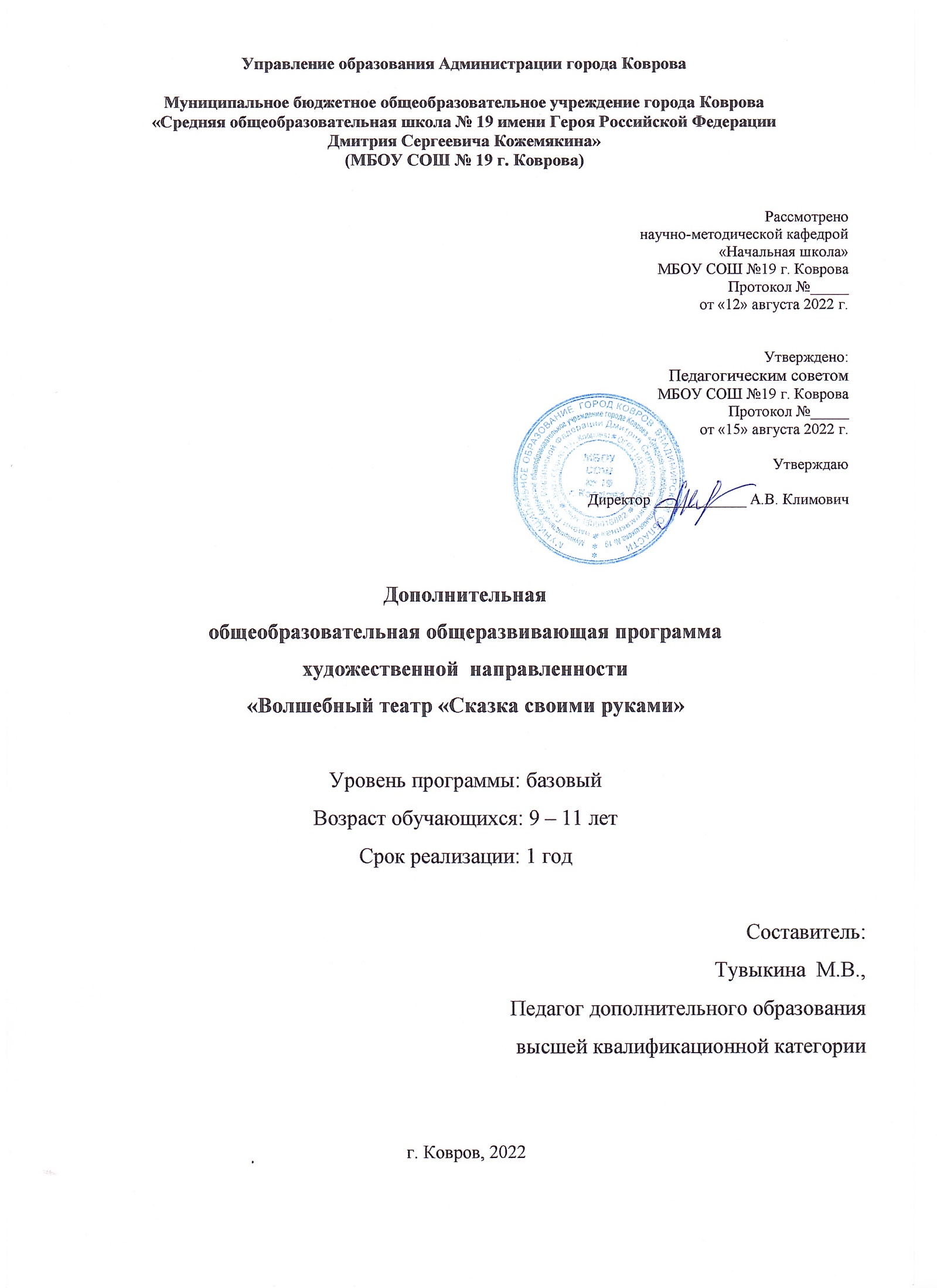 Раздел 1. Комплекс основных характеристик программы
1.1. Пояснительная запискаНаправленность: дополнительная общеобразовательная общеразвивающая программа художественной направленности.Актуальность обоснована приведённым ниже перечнем нормативно-правовых документов, на основе которых составлена рабочая программа: Федеральный закон от 29.12.2012 г. № 273-ФЗ «Об образовании в Российской Федерации»; Концепция развития дополнительного образования детей до 2030 г., утверждённая распоряжением правительства Российской Федерации от 31 марта 2022 г. № 678-р;Приказ Министерства просвещения РФ от 09.11.2018 № 196 «Об утверждении Порядка организации и осуществлении образовательной деятельности по дополнительным общеобразовательным программам»;Приказ Министерства просвещения РФ от 30 сентября 2020 г. № 533 «О внесении изменений в порядок организации и осуществления образовательной деятельности по ДООП, утвержденный приказом Министерства просвещения РФ от 9 ноября 2018 г. № 196»;Национальный проект «Образование» (протокол заседания Президиума Совета при Президенте РФ по стратегическому развитию и национальным проектам от 24.12.2018 г. № 16).Федеральный проект «Успех каждого ребенка» (протокол заседания проектного комитета по национальному проекту «Образование» от 7.12.2018 г. № 3. Письмо Минобрнауки от 18.11.2015г. № 09-3242 «Методические рекомендации по проектированию дополнительных общеразвивающих программ (включая разноуровневые программы), разработанные Минобрнауки России совместно с ГАОУ ВО «Московский государственный педагогический университет», ФГАУ «Федеральный институт развития образования» и АНО дополнительного профессионального образования «Открытое образование»;Распоряжение правительства РФ от 29.05.2015 № 996-р «Стратегия развития воспитания в РФ на период до 2025 года»;Концепция духовно-нравственного развития и воспитания личности гражданина России от 2009 г.;Распоряжение Администрации Владимирской области от 9.04.2020 г. № 270-р «О введении системы ПФДО на территории Владимирской области»;Приказ управления образования № 284 от 6 июля 2020 г. «О реализации распоряжения департамента образования администрации Владимирской области от 30.06.2020 г. № 717 «Об исполнении постановления администрации Владимирской области от 09.06.2020 г. № 365; Постановление администрации г. Коврова № 1009 от 15.06.2020 г. «Об утверждении программы ПФДО детей в г. Коврове»;Санитарные правила СП 2.4.3648-20 «Санитарно-эпидемиологические требования к организациям воспитания и обучения, отдыха и оздоровления детей и молодежи», утвержденные Постановлением Главного государственного санитарного врача РФ от 28.09.2020г. № 28.Устав МБОУ СОШ №19 г. Коврова.Своевременность, необходимость, соответствие потребности времени данного курса продиктована опытом работы в начальных классах, где особенно важно у детей  развитие мелкой моторики,  глазомера, концентрации внимания, умение следовать устным инструкциям, что и предполагает обучение по данной программе. Программа дает ребёнку возможность реально, самостоятельно открывать для себя волшебный мир листа бумаги, превращать его в предметы живой и неживой природы, предметы быта; постигать структуру, свойства, наслаждаться палитрой цветовых гамм, сочетанием различных комбинаций, таким образом, активизируя воображение, фантазию и развивая художественный вкус.           Программа реализует один из самых эффективных и интересных для детей способов развития: привлечение их к участию в декоративно-прикладном и театральном творчестве. Занятия по программе способствуют воспитанию нравственных и моральных качеств младших школьников. Дружеская атмосфера позволяет избавиться от агрессии, создать доброжелательный настрой по отношению к окружающим. Для театральной деятельности важно постоянное самосовершенствование, работа над собой. Сложно добиться успеха без волевых качеств, самообладания и работы в команде.Один из самых важных моментов – умение анализировать ошибки, не бросить начатое дело, а идти вперёд, извлекая уроки из неудачного опыта. Это умение необходимо не только в театре, но и в жизни. Педагогическая целесообразность обучения состоит в том, что программа ориентируется на следующие принципы:- учет возрастных особенностей: содержание программы рассчитано именно на обучающихся 9-11 лет. Работа в группе позволяет реализовать стремление к общению, присущее детям этого возраста, а игровые формы делают процесс обучения увлекательным;- принцип связи теории с практикой: применяя полученные навыки коллективной работы на практике (в том числе и в школе), обучающиеся добиваются больших успехов;- принцип индивидуализации программы: для каждого находится особая роль в спектакле, в зависимости от его личностных особенностей, и ведется индивидуальная работа;Отличительными особенностями программы Введение программы «Сказка своими руками» в образовательный процесс детского клуба предоставляет широкие возможности для детей. Доступность бумаги как материала, простота её обработки привлекают детей. Они овладевают различными приемами работы с бумагой, такими как сгибание, надрезание, склеивание. В процессе занятий ребенок эмоционально и чувственно обогащается, приобретет художественно-конструкторские навыки. Совершенствуется в практической деятельности, реализуется в творчестве.Занятия оригами создают условия для всестороннего развития детей. Оригами знакомит детей с основными геометрическими понятиями: круг, квадрат, треугольник, угол, сторона, вершина и т.д., углубляя тем самым знания по «математике». При этом происходит обогащение словаря ребенка специальными терминами, что позволяет педагогу и обучающимся говорить «на одном языке».Использование на занятии художественного слова позволяет шире взаимодействовать с образовательной областью «словесность».Создавая свои работы и знакомясь с творчеством разных авторов, воспитанники, с одной стороны через восприятие художественных произведений постигают понятие красоты в искусстве, с другой стороны осваивают законы творчества. Таким образом, дети погружаются в образовательную область «искусство».Коллективная деятельность объединения. Соблюдение норм и правил поведения предполагают развитие таких качеств как ответственность, взаимопомощь, навыки общения.Участвуя в выставках, ярмарках, марафонах воспитанники приобретают такие социальные навыки как общественная активность, инициативность, потребность в творчестве (образовательная область «Социальная практика».Обучающиеся используют в работе образы живой природы, знакомясь с их строением, узнают новое из области «Естествознание».Исследования показали, что в результате систематических занятий, занимающихся оригами, улучшаются показатели здоровья и физические показатели -развивается мелкая моторика рук, улучшается координация движений, развивается глазомер. Занятия оригами проходят в интересной и увлекательной форме, способствуют быстрому росту таких психических процессов, как внимание, память, мышление, воображение. Один из итогов - уменьшение внутренней тревожности и избавление от неврозов, а значит и повышение интереса и успешности в учебе.	Вид программы – модифицированная.ДООП разработана на основе методических разработок Афонькина С.Ю., Афонькиной Е.Ю.Адресат программы. Возраст детей 9-11 лет, вид детской группы – профильный, состав группы постоянный, набор в объединении свободный.Объём и сроки освоения программы. Предлагаемая программа рассчитана на 1 год. Общее количество часов по программе – 72 часа. Занятия проводятся 1 раз в неделю по два академических часа (40 минут) с перерывом на перемену (10 минут). При проведении занятий используются словесные (устное изложение, беседа, объяснение), наглядные (показ иллюстраций), практические (практические занятия по прочтению и обыгрыванию литературных сюжетов в технике оригами) методы обучения. Основной формой проведения занятия является игра.Формы обучения – предполагается обучение как в традиционном очном формате, так и в дистанционном, в случае необходимости.Особенности организации образовательного процесса. На занятиях по программе «Волшебный театр «Сказка своими руками» запланированы различные формы и методы совместной деятельности с учетом возрастных особенностей обучающихся: беседы, творческие задания, конкурсы, индивидуальная подготовка информации, работа в группах. Формы проведения учебных занятий подбираются с учетом цели и задач, познавательных интересов и индивидуальных возможностей обучающихся, специфики содержания данной образовательной программы и возраста детей (интеллектуальные и театральные игры, упражнения на взаимодействия в группе, тренинги, творческие задания, конкурсы, участие в городских, региональных и межрегиональных, всероссийских).Командные игры учат обучающихся анализировать и оценивать человеческие взаимоотношения, в разрешении которых существенно не только правильное решение, но и поведение, интонация, мимика и т.д. Опыт проведения таких игр показывает, что они способствуют расширению поведенческого диапазона детей, способствуют развитию уверенности в себе, интеллектуальному развитию.Результативность участие в конкурсах разного уровня позволяет реализовать «ситуацию успеха».Образовательный процесс строится на основе педагогических принципов обучения и воспитания:- принцип добровольности;- принцип доступности;- принцип последовательности и системности.1.2. Цель и задачи программыЦель программы – создание условий для развития творческой личности, развитие творческих способностей детей, посредством синтеза искусств театра и оригами. Основные задачи программы: 1. Предметные (образовательные):- освоение приёмов работы с бумагой, инструментами, схемами и чертежами;-формирование художественно – конструкторских навыков ( развитие ручной умелости в процессе решения конструкторских и технологических задач); - развитие познавательных способностей детей, в том числе знаково-символического и логического мышления, исследовательской деятельности;- овладение обучающимися основами игровых технологий;- формирование практических умений коллективной игровой деятельности,- формирование умений и навыков организаторской деятельности2. Метапредметные - формирование внутренней позиции обучающегося, мотивации успеха, способности к творческому самовыражению, интереса к предметно-преобразовательной деятельности, ценностного отношения к труду и своему здоровью;- развитие регулятивной структуры деятельности, включающей ориентировку в задании, планирование, прогнозирование, контроль, коррекцию, оценку;- формирование умения искать и преобразовывать информацию с использованием различных информационных технологий; 3. Личностные     - развитие коммуникативной компетентности младших школьников на основе организации совместной деятельности;      - духовно-нравственное развитие в процессе формирования понимания материальной культуры как продукта преобразовательной деятельности предшествующих поколений и людей разных профессий в современном мире,     - воспитание у детей младшего школьного возраста интереса к интеллектуальным видам деятельности и общения.1.3. Содержание программыУчебно-тематический план:Содержание изучаемого курса1.	Введение. Цели и задачи работы в объединении. Содержание деятельности. Творчество признанного мирового мастера оригами Акиры Йошизавы. «В оригами не должно быть случайных линий, каждая из них должна быть продумана». Беседа. Инструменты и материалы, применяемые при работе с бумагой и картоном. Техника безопасности на занятиях. Демонстрация готовых изделий, выполненных как обучающимися, так и педагогом.2.	Материаловедение.Разновидности бумаги, существующей в Японии: 
Даней	— «песчано-древесная бумага»,
Козо – толстая белая бумага,
Фудагами – для изготовления этикеток,
Газенси – бумага  для каллиграфии,
Хакуаиси – бумага для упаковки с золотой и серебряной фольгой,
Ханси – тонкая, легкая и недорогая бумага для различных целей,
Васи – специальная вручную произведенная бумага,
гофрированная бумага,
жатая бумага.3.	Графический язык оригами.Обобщение знаний по теме «Азбука оригами» - стрелки, линии, знаки. Дополнение странички в альбом. Базовые формы и их совмещение:
«Блинчик» + «Дверь»
«Блинчик» + «Воздушный змей»
«Блинчик» + «Катамаран»
«Блинчик» + «Птица»
Завершение оформления альбома «Азбука оригами». Формы контроля- опрос/выставка4.  «Волшебный квадрат» Плоскостные головоломки. Формы контроля- Опрос/ самостоятельная работа по схемам.5.	Театр игрушек.Один из видов театра оригами - театр игрушек. Знакомство со схемами складывания персонажей сказки В.Сутеева «Кто сказал мяу» и героев «Сказки о глупом мышонке». Монтирование героев сказки в композиции. Изготовление рамки. Оформление работ в рамку. Формы контроля - опрос/ самостоятельная работа по схемам.6.	Фантазия.Использование новых, более сложных приемов с бумагой. Оформление новогоднего и других праздников. Новогодняя открытка. Изготовление масок. Самостоятельное изготовление масок по заданным схемам. Владение модульной таблицей. Аппликационное оформление работы. Формы контроля- Опрос/ самостоятельная работа по схемам.7.	Театр кукол на пальчик.Выбор сюжета. Изготовление двухсторонних игрушек малой формы. Детальное оформление и художественное оформление каждого изделия. Обыгрывание сказки. Формы контроля- Опрос/ самостоятельная работа по схемам.8. Экскурсии.Посещение художественных выставок, салонов, творческих мастерских для ознакомления с различными видами искусства, с творчеством мастеров.9.	Выставки. Мини-спектакли.Подготовка тематических, итоговых выставок работ, выставки лучших работ, оформление работ на выставку, компановка работ в выставочном зале. Показ небольших театральных постановок.10.	Промежуточная и итоговая аттестация обучающихся.Аттестация обучающихся в форме опрос/конкурс/выставка11. Подведение итогов работы за год. Награждение.Заключительное занятие, проведенное в игровой форме либо в форме театрального представления с демонстрацией изделий. Награждение лучших обучающихся.1.4. Планируемые результаты и способы проверкиВ результате учащиеся должны знать:- основные условные обозначения и приемы оригами, базовые формы; - историю возникновения бумаги, историю развития искусства оригами;- о творчестве известных мастеров искусства оригами: Йакира Йошизавы, С.Соколовой, Елены и Сергея Афонькиных;- приемы выполнения игрушек для настольного и пальчикового кукольного театров;- технику выполнения плоскостных головоломок;В результате учащиеся должны уметь:- складывать простые игрушки по показу педагога и по схеме;- создавать простые композиции из готовых изделий.- конструировать модели на основе составления композиций из различных базовых форм;- выполнять двухсторонние изделия по схеме;- создавать более сложные композиции из готовых изделий.- свободно оперировать знаково-символическими средствами оригами;- изготавливать игрушки для настольного и пальчикового кукольного театра;- выполнять плоскостные головоломки:- владеть разнообразными приемами работы с бумагой.Компетенции и личностные качества, которые могут быть сформированы и развиты у детей в результате занятий по программе:Личностные:- выработка устойчивого интереса к творческим занятиям - развитие самостоятельности, аккуратности, трудолюбия- развитие интереса к профессии в области декоративно – прикладного творчества.Метапредметные результаты:- владение умениями организации собственной учебной деятельности, включающими: целеполагание как постановку учебной задачи на основе соотнесения того, что уже известно, и того, что требуется установить;- планирование – определение последовательности промежуточных целей с учетом конечного результата, разбиение задачи на подзадачи, разработка последовательности и структуры действий, необходимых для достижения цели при помощи фиксированного набора средств;- прогнозирование – предвосхищение результата;- контроль – интерпретация полученного результата, его соотнесение с имеющимися данными с целью установления соответствия или несоответствия (обнаружения ошибки);- коррекция – внесение необходимых дополнений и корректив в план действий в случае обнаружения ошибки;- оценка – осознание учащимся того, насколько качественно им решена учебно-познавательная задача;Предметные (образовательные):- развитие в процессе предметно-практической деятельности психических функций: зрительно-пространственного восприятия, воссоздающего и творческого воображения, разных видов мышления, речи, воли, чувств;- развитие ручной умелости в процессе решения конструкторских, художественно-конструкторских и технологических задач; - развитие познавательных способностей детей, в том числе знаково-символического и логического мышления, исследовательской деятельности;Раздел 2. Комплекс организационно-педагогических условий.2.1. Календарный учебный график (см. приложение 1)2.2. Условия реализации программыМатериально-техническое обеспечение:- отдельный кабинет с большим рабочим столом, стульями по количеству детей,- наборы бумаги для занятий, клей, ножницы, карандаши, фломастеры, циркули,- линейки;- в качестве дополнительного оборудования могут быть использованы магнитофон, проигрыватель, фильмоскоп;Информационное обеспечение:- аудио, видео, фото, интернет-источники;Методические условия: - набор моделей по основным темам курса,- пояснительные плакаты, схемы;- тематическая литература.
2.3. Формы аттестации Промежуточная аттестация учащихся объединения 1 раз – декабрь/январь – 1 занятие практическое в форме выставки; 2 раз – май – 1 занятие в форме спектакля. Итоговая аттестация - май - 1 занятие в форме спектакля (для учащихся прошедшие всю программу целиком)Формы отслеживания и фиксации образовательных результатов: грамота, готовая работа, диплом, журнал посещаемости, портфолио, перечень готовых работ, фото, отзыв детей и родителей, свидетельство (сертификат). Формы предъявления и демонстрации образовательных результатов: выставка, готовое изделие, конкурс, открытое занятие, отчет полугодовалый и годовой (мониторинг), портфолио, поступление выпускников в профессиональные образовательные организации по профилю, фестиваль, спектакль.  
2.4. Оценочные материалы- педагогическое наблюдение- педагогический анализ результатов опроса, участие обучающихся в конкурсах и выставках, активность обучающихся на занятиях.2.5. Методические материалыОбразовательный процесс по программе ведется в очной форме. Методы обучения и воспитания, использующиеся на занятиях: словесный, наглядный практический; объяснительно-иллюстративный, репродуктивный, частично поисковый, исследовательский проблемный; игровой, дискуссионный, проектный, убеждение, поощрение, упражнение, стимулирование, мотивация.Формы организации образовательного процесса: индивидуальная, индивидуально-групповая и групповая.Формы организации занятий:-комбинированные занятия, на которых сочетается получение новых знаний и закрепление основных навыков работы с инструментами, приборами и оборудованием;-занятие-практикум предполагает только практическую деятельность по освоению и совершенствованию приёмов работы;-занятия-тренировки – на них отрабатываются приёмы и техники, применяемые в работе; -контрольные занятия проводятся периодически, в соответствии с учебно-тематическим планом и позволяют отслеживать результаты усвоения программы;-досуговые занятия носят развивающий характер, преследуют реализацию воспитательных задач (дни здоровья, конкурсно-игровые программы и развлекательные мероприятия клуба).Педагогические технологии, использующиеся в образовательном процессе: технология индивидуализации обучения, технология группового обучения, технология коллективного взаимообучения, технология модульного обучения, технология дифференцированного обучения, технология разноуровневого обучения, технология развивающего обучения, технология проблемного обучения, технология исследовательской деятельности, технология игровой деятельности, коммуникативная технология обучения, технология портфолио, здоровьесберегающая технология.Алгоритм учебного занятия:1 этап – организационный (подготовка детей к работе на занятии). Содержание этапа: организация начала занятия, создание психологического настроя на учебную деятельность и активизация внимания.2 этап – основной. Содержание этапа могут выступать следующие:- усвоение новых знаний и способов действии - обеспечение восприятия, осмысления и первичного запоминания связей и отношений в объекте изучения, активизация познавательной деятельность обучающихся.- первичная   проверка   понимания - установление правильности и осознанности усвоения нового   учебного   материала, выявление   неверных представлений, их коррекция, применение пробных практических заданий, которые    сочетаются     с    объяснением    соответствующих     правил    или обоснованием.3 этап – закрепление знаний и способов действуй - применение упражнений, заданий, выполняемые обучающимися самостоятельно.4 этап – обобщение и систематизация знаний. - формирование целостного представления знаний по теме. 3 этап – итоговый, контрольный - выявление качества и уровня овладения знаниями, их коррекция, анализ и оценка успешности достижения цели и перспектива последующей работы, рефлексия занятия. Дидактические материалы, использующиеся на занятиях – раздаточные материалы, инструкционные, технологические карточки, схемы, задания, упражнения, образцы изделий.2.6. Список литературы.Список литературы для педагога«Оригами. Искусство складывания бумаги», Московский центр оригами, 2010г.Афонькин С.Ю., Афонькина Е.Ю. «Уроки оригами в школе и дома»
Экспериментальный учебник для начальной школы» - М: Аким, 2011г.Афонькин С.Ю.. Афонькина Е.Ю. «Веселые уроки оригами в школе и дома». Учебник. - СПб: Литера. 2012 г. - 208 стр., Приложение: Рабочая тетрадь. - 96 стр.Афонькин С.Ю., Афонькина Е.Ю. «Азбука оригами» - М.: 2014.Список литературы для детей и родителейСоколова С. «Сказка оригами: Игрушки из бумаги» - М: Из-во Эксмо; СПб: Валери
СПД, 2013г. (Серия Академия «Умелые руки»)Соколова С. «Театр оригами: Игрушки из бумаги». - М: Из-во Эксмо: СПБ:	Валери, СПД 2014г. (Серия «Академия «Умелые руки»)Приложение 12.1. Календарный учебный график.№Основные темы в тематическом планированиикол-во часов1.Введение22.Материаловедение23.Графический язык оригами44.Волшебный квадрат65.Театр игрушек226.Фантазия87.Театр кукол на пальчик128.Экскурсии49.Выставка. Мини -спектакли410.Промежуточная итоговая аттестация211Итого:72№Наименование разделов и темВсего часовТеорияПрактикаФормы аттестации1.Введение. Инструктаж по ТБ.211Игра2.Материаловедение211Опрос, наблюдение3.Графический язык оригами413НаблюдениеСамостоятельная работа по схемам4.«Волшебный квадрат»615Работа по схеме. Наблюдение, игра5.Театр игрушек:«Сказка о глупом мышонке» (С.Я.Маршак)«Кто сказал «Мяу?» (В.Сутеев)10102221881НаблюдениеСамостоятельная работа по схемам6.Фантазия Изготовление реквизитаСоздание маски62152Опрос/ самостоятельная работа по схемам.7.Театр кукол на пальчик12214Опрос/ самостоятельная работа по схемам.8.Экскурсии413НаблюдениеКоллективный анализ и обсуждение9.ВыставкиМини - спектакли413НаблюдениеКоллективный анализ и обсуждение10.Промежуточная и итоговая аттестация обучающихся211АнкетированиеОпрос11.Подведение итогов работы за год. Награждение.211Творческий отчётВсего:722052№Дата (№ занятия)Тема занятияОбщее кол-во часовВремя проведенияФорма занятийФорма контроля1.1-3 сентябряВведение. Инструктаж по ТБ.2БеседаИгра2.5-9 сентябряМатериаловедение2БеседаОпрос, наблюдение3.12-16 сентябряГрафический язык оригами2ПрезентацияНаблюдениеСамостоятельная работа по схемам4.19-23 сентябряГрафический язык оригами2Работа в группахНаблюдениеСамостоятельная работа по схемам5.26-30 сентября«Волшебный квадрат»2ПрезентацияРабота по схеме. Наблюдение, игра6.3-7 октября«Волшебный квадрат»2Работа в группахРабота по схеме. Наблюдение, игра7.10-14 октября«Волшебный квадрат»2Работа в группахРабота по схеме. Наблюдение, игра8.17-21 октябряТеатр игрушек2Беседа, презентацияНаблюдениеСамостоятельная работа по схемам9.24-28 октября«Сказка о глупом мышонке» (С.Я.Маршак)2Читка сценарияНаблюдение10.1-3 ноября«Сказка о глупом мышонке» (С.Я.Маршак)2Создание художественного образаНаблюдение11.7-11 ноября«Сказка о глупом мышонке» (С.Я.Маршак)2Репетиция спектакляНаблюдение12.17-18 ноября«Сказка о глупом мышонке» (С.Я.Маршак)2Репетиция спектакляНаблюдение13.21-25 ноября«Сказка о глупом мышонке» (С.Я.Маршак)2Показ спектакляНаблюдение14.28 ноября – 2 декабря«Кто сказал «Мяу?» (В.Сутеев)2Читка сценарияНаблюдение15.5-9 декабря«Кто сказал «Мяу?» (В.Сутеев)2Создание художественного образаНаблюдение16.12-16 декабря«Кто сказал «Мяу?» (В.Сутеев)2Репетиция спектакляНаблюдение17.19-23 декабря«Кто сказал «Мяу?» (В.Сутеев)2Репетиция спектакляНаблюдение18.26-29 декабря«Кто сказал «Мяу?» (В.Сутеев)2Показ спектакляНаблюдение19.9-13 январяФантазия. Изготовление реквизита2Создание художественного образаОпрос/ самостоятельная работа по схемам.20.16-20 январяФантазия. Изготовление реквизита2Практическая работаОпрос/ самостоятельная работа по схемам.21.23-27 январяФантазия. Изготовление реквизита2Практическая работаОпрос/ самостоятельная работа по схемам.22.30 января – 3 февраляСоздание маски2Практическая работаНаблюдение23.6-10 февраляТеатр кукол на пальчик2Создание художественного образаОпрос/ самостоятельная работа по схемам.24.13-17 февраляТеатр кукол на пальчик2Практическая работаОпрос/ самостоятельная работа по схемам.25.20-24 февраляТеатр кукол на пальчик2Читка сценарияНаблюдение26.27 февраля – 3 мартаТеатр кукол на пальчик2Создание художественного образаНаблюдение27.6-10 мартаТеатр кукол на пальчик2Репетиция спектакляНаблюдение28.13-17 мартаТеатр кукол на пальчик2Показ спектакляНаблюдение29.20-24 мартаЭкскурсии2ЭкскурсияНаблюдениеКоллективный анализ и обсуждение30.27-31 мартаЭкскурсии2ЭкскурсияНаблюдениеКоллективный анализ и обсуждение31.3-7 апреляВыставкиМини - спектакли2Организация выставкиНаблюдениеКоллективный анализ и обсуждение32.10-14 апреляВыставкиМини - спектакли2Организация выставкиНаблюдение33.17-21 апреляВыставкиМини - спектакли2Театральный показНаблюдение34.24-28 апреляВыставкиМини - спектакли2Театральный показНаблюдение35.15-19 маяПромежуточная и итоговая аттестация обучающихся2Беседа, тестированиеАнкетированиеОпрос36.22-26 маяПодведение итогов работы за год. Награждение.2СпектакльТворческий отчётВсего:72